Avízo – Krajská zdravotní upozorňuje na otevírací dobu lékáren o Velikonočním pondělí
datum vzniku: 13. 4. 2022/zveřejněno: 12:00 hodinKrajská zdravotní, a.s., upozorňuje na otevírací dobu lékáren zajišťujících lékárenskou pohotovost o Velikonočním pondělí 18. dubna 2022. Pohotovostní lékárenská služba ve městech působnosti nemocnic spadajících pod společnost Krajská zdravotní, a.s., v Děčíně, Ústí nad Labem, Teplicích, Mostě, Chomutově a Litoměřicích bude zajištěna takto:Děčín: Nemocniční lékárna Krajské zdravotní, a.s. – Nemocnice Děčín, o.z., U Nemocnice 1 (telefon 412 705 440) bude otevřena pro veřejnost od 9:00 do 15:00 hodin.Ústí nad Labem: Lékárna Dr. Max – Kaufland, Všebořická 396 (telefon 472 717 275) bude otevřena pro veřejnost od 8:00 do 20:00 hodin.Teplice: Lékárna BENU – OC Galerie, Náměstí Svobody 3316 (telefon 731 638 173) bude otevřena pro veřejnost od 9:00 do 21:00 hodin.Most: Nemocniční lékárna Krajské zdravotní, a.s. – Nemocnice Most, o.z., J. E. Purkyně 270 (telefon 478 032 540) bude otevřena pro veřejnost od 9:00 do 19:00 hodin.Chomutov: Nemocniční lékárna Krajské zdravotní, a.s. – Nemocnice Chomutov, o.z., Kochova 1185 (telefon 474 447 248) bude otevřena pro veřejnost od 10:00 do 20:00 hodin.Litoměřice: Nemocniční lékárna, KZ a.s. – Nemocnice Litoměřice, o.z., Žitenická 2084 (telefon 416 723 505) bude otevřena pro veřejnost od 10:00 do 14:00 hodin.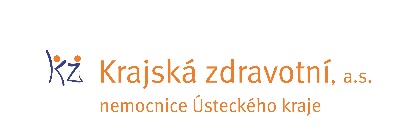 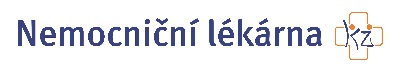 Zdroj: info@kzcr.eu 